Ассамблея народа Казахстана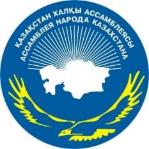 ДАЙДЖЕСТПО ОСВЕЩЕНИЮ В СМИС 18.01.-24.02.2019АСТАНА 2019РЕСПУБЛИКАНСКИЕ МЕРОПРИЯТИЯна портале Ассамблеи народа Казахстана:ТВОРЧЕСКАЯ МОЛОДЕЖЬ КАЗАХСТАНА С ОСОБЫМИ ПОТРЕБНОСТЯМИ СЪЕХАЛАСЬ В КОРГАЛЖЫНhttps://assembly.kz/ru/news/assembly/tvorcheskaya-molodezh-kazahstana-s-osobymi-potrebnostyami-sehalas-v-korgalzhynГОССЛУЖАЩИЕ, ОТВЕЧАЮЩИЕ ЗА МЕЖЭТНИЧЕСКИЕ И МЕЖКОНФЕССИОНАЛЬНЫЕ ОТНОШЕНИЯ, ПОВЫСЯТ КВАЛИФИКАЦИЮhttps://assembly.kz/ru/news/assembly/gossluzhashchie-otvechayushchie-za-mezhetnicheskie-i-mezhkonfessionalnye-otnosheniya75-ЛЕТИЕ ДЕПОРТАЦИИ ВАЙНАХСКОГО НАРОДА В АСТАНЕ ОТМЕТЯТ ДНЕМ ПАМЯТИhttps://assembly.kz/ru/news/assembly/75-letie-deportacii-vaynahskogo-naroda-v-astane-otmetyat-dnem-pamyatiВ АСТАНЕ ОРГАНИЗУЮТ МЕТОДИЧЕСКИЙ СЕМИНАР ДЛЯ ДИРЕКТОРОВ ЭТНОЛИНГВИСТИЧЕСКИХ ШКОЛhttps://assembly.kz/ru/news/assembly/v-astane-organizuyut-metodicheskiy-seminar-dlya-direktorov-etnolingvisticheskih-shkolМЕЖДУНАРОДНЫЙ ДЕНЬ РОДНОГО ЯЗЫКА: В КАЗАХСТАНЕ ИЗУЧАЮТ 23 НАЦИОНАЛЬНЫХ ЯЗЫКАhttps://assembly.kz/ru/news/assembly/mezhdunarodnyy-den-rodnogo-yazyka-v-kazahstane-izuchayut-23-nacionalnyh-yazykaЛЕОНИД ПРОКОПЕНКО: У НАС ДВА НОВЫХ ТРЕНДА – СОЦИАЛЬНОЕ ЕДИНСТВО И МОДЕРНИЗАЦИЯhttps://assembly.kz/ru/news/assembly/leonid-prokopenko-u-nas-dva-novyh-trenda-socialnoe-edinstvo-i-modernizaciyaКТО ДОЕХАЛ ДО КАЗАХСТАНА – ОБРЕЛ СВОЮ НОВУЮ РОДИНУ: 75 ЛЕТ ДЕПОРТАЦИИ ВАЙНАХСКОГО НАРОДАhttps://assembly.kz/ru/news/assembly/kto-doehal-do-kazahstana-obrel-svoyu-novuyu-rodinu-75-let-deportacii-vaynahskogoСТОЛИЧНАЯ АНК И ПРАВООХРАНИТЕЛЬНЫЕ ОРГАНЫ ДОГОВОРИЛИСЬ О ДАЛЬНЕЙШЕМ СОТРУДНИЧЕСТВЕhttps://assembly.kz/ru/news/assembly/stolichnaya-ank-i-pravoohranitelnye-organy-dogovorilis-o-dalneyshem-sotrudnichestveВ КАЗАХСТАНЕ ВПЕРВЫЕ СОЗДАЕТСЯ КОНСОРЦИУМ ПО ОБЕСПЕЧЕНИЮ ЖИЛЬЕМhttps://assembly.kz/ru/news/assembly/v-kazahstane-vpervye-sozdaetsya-konsorcium-po-obespecheniyu-zhilemКЛЮЧЕВЫЕ АСПЕКТЫ МЕДИАЦИИ В СФЕРЕ СЕМЕЙНЫХ ОТНОШЕНИЙ ОБСУДИЛИ В ГОРОДСКОМ СУДЕ АСТАНЫhttps://assembly.kz/ru/news/assembly/klyuchevye-aspekty-mediacii-v-sfere-semeynyh-otnosheniy-obsudili-v-gorodskom-sudeВ АСТАНЕ ЧЕЧЕНО-ИНГУШСКИЙ ЭТНОКУЛЬТУРНЫЙ ЦЕНТР 400 СЕМЬЯМ ОКАЗАЛ БЛАГОТВОРИТЕЛЬНУЮ ПОМОЩЬhttps://assembly.kz/ru/news/assembly/v-astane-checheno-ingushskiy-etnokulturnyy-centr-400-semyam-okazal-blagotvoritelnuyuГЛАВА ИНГУШЕТИИ ОТМЕТИЛ БЕСКОРЫСТНУЮ ПОМОЩЬ КАЗАХСКОГО НАРОДА В ГОДЫ ДЕПОРТАЦИИhttps://assembly.kz/ru/news/assembly/glava-ingushetii-otmetil-beskorystnuyu-pomoshch-kazahskogo-naroda-v-gody-deportaciiВ АЛМАТЫ СОСТОЯЛСЯ МОЛОДЕЖНЫЙ ФОРУМ «МЕЖЭТНИЧЕСКОЕ СОГЛАСИЕ – ОСНОВА ЕДИНСТВА НАРОДА»https://assembly.kz/ru/news/assembly/v-almaty-sostoyalsya-molodezhnyy-forum-mezhetnicheskoe-soglasie-osnova-edinstva-naroda На телеканалах: К 75-ЛЕТИЮ ДЕПОРТАЦИИ ЧЕЧЕНЦЕВ И ИНГУШЕЙ В КАЗАХСТАНhttp://petropavltv.kz/ru/news/sobitya_sko/k-75-letiyu-deportacii-chechencev-i-ingushei-v-kazahstan75 ЛЕТ СО ДНЯ ДЕПОРТАЦИИ ЧЕЧЕНЦЕВ И ИНГУШЕЙ В КАЗАХСТАН http://oraltv.kz/ru/news/society/75-let-so-dnya-deportacii-chechencev-i-ingushei-v-kazahstanв печатных изданиях: Благодарность в наших сердцахhttp://vechastana.kz/blagodarnost-v-nashih-serdcah/Будут помнить потомкиhttp://apgazeta.kz/2019/02/27/budut-pomnit-potomki/​Горсть священной землиhttps://kazpravda.kz/fresh/view/gorst-svyashchennoi-zemliИнтернет ресурсы: В Астане прошел республиканский семинар для госслужащихhttp://www.apa.kz/v-astane-proshel-respublikanskij-seminar-dlya-gossluzhashhix/В Астане стартует семинар для госслужащих, отвечающих за общественное согласиеhttps://365info.kz/2019/02/v-astane-startuet-seminar-dlya-gossluzhashhih-otvechayushhih-za-obshhestvennoe-soglasie/Незабытая трагедияhttp://inkaraganda.kz/articles/152923"Нам нет туда возврата". Как живут в Казахстане депортированные в 1944 году чеченцы и ингушиhttp://magas.bezformata.com/listnews/1944-godu-chechentci-i-ingushi/73075992/Депортация чеченцев и ингушей глазами одной семьи
https://www.inform.kz/ru/deportaciya-chechencev-i-ingushey-glazami-odnoy-sem-i_a3501520Международный день родного языка отметили Астане
http://astana.gov.kz/ru/news/news/18197СМИКоличество материаловКоличество материаловАНКAssembly.kz13Печатные изданияhttp://vechastana.kz11http://apgazeta.kz11kazpravda.kz11Телеканалыpetropavltv.kz11http://oraltv.kz11Интернет ресурсыapa.kz11http://inkaraganda.kz11inform.kz11http://astana.gov.kz11ИТОГО В СМИ2222